Электронные системы «Техэксперт» — системы нормативно-технической информации (НТИ) для специалистов различных отраслей промышленности. 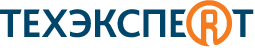 Информационный продукт «Техэксперт: Электроэнергетика» представляет собой специализированный комплекс справочной, нормативно-правовой и технической документации в области электроэнергетики.Состав системыНормы, правила, стандарты в электроэнергетике, определяющие технические аспекты эксплуатации оборудования и предприятий ТЭК, а также проектирования и строительства: ГОСТ, РД, СО, СТО, ОСТ, СП  и т.д.Основы правового регулирования топливно-энергетического комплекса различных органов власти, в том числе отраслевого уровня и уровня энергопредприятий, касающиеся всего топливно-энергетического комплекса России: Минэнерго, Федеральная служба по тарифам (ФСТ), Ростехнадзор, Госэнергонадзор, Госгортехнадзор, Росатом, РАО ЕЭС и др.Справочник по электроэнергетике - сборник статей, ссылающихся на нормативные документы. Поможет ознакомиться с любым вопросом, начиная со справочной информации по теме и основополагающих документов, и заканчивая подборками других видов информации (образцов, консультаций и т.д.) Библиотека по электроэнергетике (статьи из специализированных периодических изданий (в том числе, «Энергетика и промышленность России» или «Новости ЭлектроТехники»). Термины и определения по энергетике и основных определений в области энергетики, созданных на основе гос.  стандартов РоссииОбразцы и формы документов, акты, паспорта, протоколы, ведомости, типовые инструкции, наряды и т.д.Классификаторы России.Техэксперт: "Охрана труда"Состав системыНормативные документы по охране труда - нормативные акты органов государственной власти РФ, национальные стандарты России (ГОСТ, ГОСТ Р), типовые инструкции, СанПиНы, отраслевые стандарты, правила безопасности, своды правил, правила по охране труда, ССБТ).Образцы документов в области охраны труда, типовые и примерные формы и образцы документов, необходимые для обеспечения и организации охраны труда на предприятии - инструкции по охране труда, программы обучения и проведения инструктажа.Справочник по охране труда - собрание информации по основным вопросам организации охраны труда и подготовки основной документации по охране труда, вопросы взаимодействия с органами надзора и контроля, расследования и учета несчастных случаев на производстве и профессиональных заболеваний, проведения аттестации рабочих мест по условиям труда в соответствии с действующим законодательством.Комментарии, статьи, консультации и комментарии специалистов по охране труда и безопасности на предприятии, аналитические материалы, статьи специализированных СМИ.Информационный продукт "Техэксперт: Дорожное строительство" содержит широкий спектр информации, необходимой специалистам: нормативно-правовую, нормативно-техническую, типовую проектную документацию, технологическую и справочную информацию. Для кого предназначен продукт: Для специалистов дорожно-строительных и дорожно-эксплуатационных предприятий, а также для органов власти: (Росавтодора, ГИБДД России), муниципальных образований, в чьи обязанности входит  содержание автодорог, а также преподавателей и учащихся строительных учебных заведений.Состав продукта:Продукт "Техэксперт: Дорожное строительство" включает следующие информационные разделы:Основы правового регулирования в дорожном строительстве;Строительство автомобильных дорог;Технологии дорожного строительства;Образцы и формы  документов в области дорожного строительства;ТПД. Дорожное строительство (раздел поставляется и устанавливается дополнительно к продукту);Каталоги дорожных материалов, техники и оборудования.Электронная библиотека по дорожному строительству. Содержание продукта: Информационный продукт "Техэксперт: Дорожное строительство" объединяет нормативные документы Минтранса России и Росавтодора; акты министерств и ведомств бывшего СССР, которые регламентируют основные вопросы проектирования, строительства и содержания автомобильных дорог России; - нормативно-технические документы (ГОСТы, СНиПы, СН, СП, РСНы, ВСНы); - справочную технологическую информацию,  справочные издания и учебные пособия по дорожному строительствуИндивидуальные особенности продукта: Единый тематический классификатор позволяет найти по заданной тематике все виды информации,  находящиеся во всех информационных разделах данного продукта. 